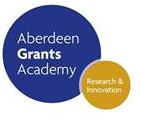 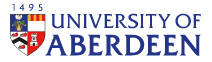 University of AberdeenSuggested Internal Peer Review ProformaPlease indicate which of the following was reviewed:  Please rate your suitability to review this application (where 1 is lowest):  Assessment key: Scientific Excellence and Novelty: Please comment on the following, selecting an assessment from the drop down based on the key above:Relevance and Impact Planning and ValueEthical and technical issuesIf there are any “2” or “1” assessments in any area, further comments should be provided here.Overall assessment (click to select based on overall opinion using they key above)This Proforma can be used as a guide to help provide consistent, structured feedback on a proposal in a format used by external funders. It can be used where the Internal Peer Review Process is applicable – however it is not mandatory to use the Proforma -reviews can be provided in any format.Copies of completed Proformas should be sent to the lead applicant who will upload these into Worktribe. Applicants should respond to the internal peer review comments, as relevant.Internal authorisers will consider the peer reviews, and any responses from the applicant(s), before approving a proposal for submission.Where possible all parts of the application, not just the Case for Support should be reviewed.Lead ApplicantSchoolFunderSchemeDeadlineTitle of application Peer Reviewer nameSchool Case for SupportComplete Application FormIncomplete Application FormCostsJustification of ResourcesData Management Plan (if UKRI)Scientific areaFunder6. Exceptional Excellently defined, highly coherent, strongly developed, flawless, feasibility without question5. ExcellentWell defined, well designed, highly feasible4. Very GoodVery clear, minor concerns, feasible 3. GoodClear, several concerns, generally feasible2. Not CompetitiveSomewhat unclear, several concerns, unfeasible in places1. UnfundableNot clear, major concerns, completely unfeasible.AreaAssessment CommentsHypotheses, aims, objectives Experimental designStrengths:Weaknesses:Feasibility Track record of applicants with respect to this applicationAreaAssessment CommentsRelevance to funder’s strategy/remitRelevance to the field, including industryEconomic and Social ImpactImpact plans, including public engagement, relevant and describedPlans for Patient and Public Involvement (PPI), where relevantAreaAssessment CommentsTimelines appropriateRisks identified and/or mitigatedValue for moneyStaff training potential AreaAssessmentCommentsEthical issues identifiedAnimal usage appropriately justifiedData management plans describedAny other comments6. Exceptional (Fundable)5. Excellent(Fundable)4. Very Good(Fundable)3. Good(Fundable)2. Not Competitive(Not Fundable)Unfundable